YOU CAN IMPACT THE FY2021 MCPS OPERATING BUDGET!JOIN THE MCCPTA OPERATING BUDGET COMMITTEE!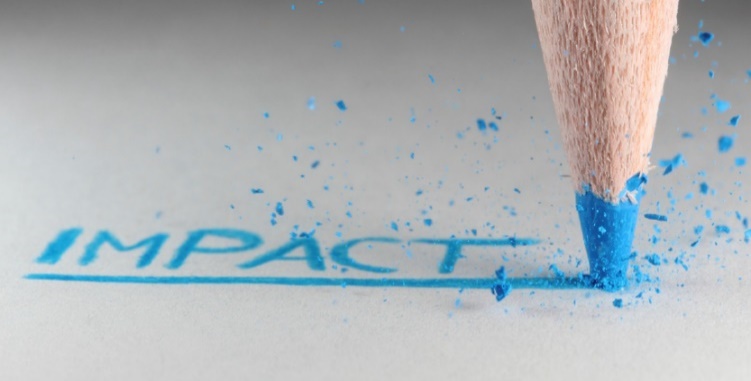 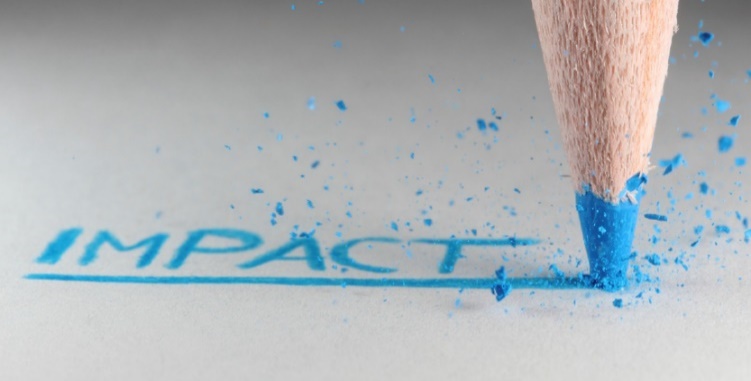 One of the most important roles of MCCPTA is coordinating the testimony of PT(S)A members, parents and students for the operating budget hearings before the Board of Education and the County Council. Service on the Operating Budget Committee (OBC) enables you to highlight important issues for those who will testify and to help organize their testimony.  The OBC is organizing the annual testimony workshop NOW! If you would like to be part of this important work, please contact OBC Chair Laura Mitchell Operatingbudget@mccpta.org or Vice Chair, Henry Smith henrymsmith@gmail.com.When: Saturday, January 4, 2020 (Inclement Weather Date: Saturday, Jan 11) Where: Parkland Middle School, 4610 W. Frankfort Dr, Rockville, MD 20853 Operating Budget Testimony Workshop (Morning)8:00 am–12 noon Purpose: To provide members with details on the operating budget and to coordinate testimony for the Board of Education and County Council hearings Breakfast providedKirwan Commission Panel with Q&A (Afternoon – Jan 4th only; canceled if postponed to Jan 11th)1:00–3:00 pmPanel discussion on the Kirwan legislation, including funding proposals, followed by Q&ALunch provided for full day attendees Sign up here for Jan 4: https://www.eventbrite.com/e/mccpta-fy2021-operating-budget-testimony-workshop-kirwan-panel-tickets-83712435147    MAKE AN IMPACT!!!January 13 - Board of Education Operating Budget HearingJanuary 15 - Board of Education Operating Budget Hearing